..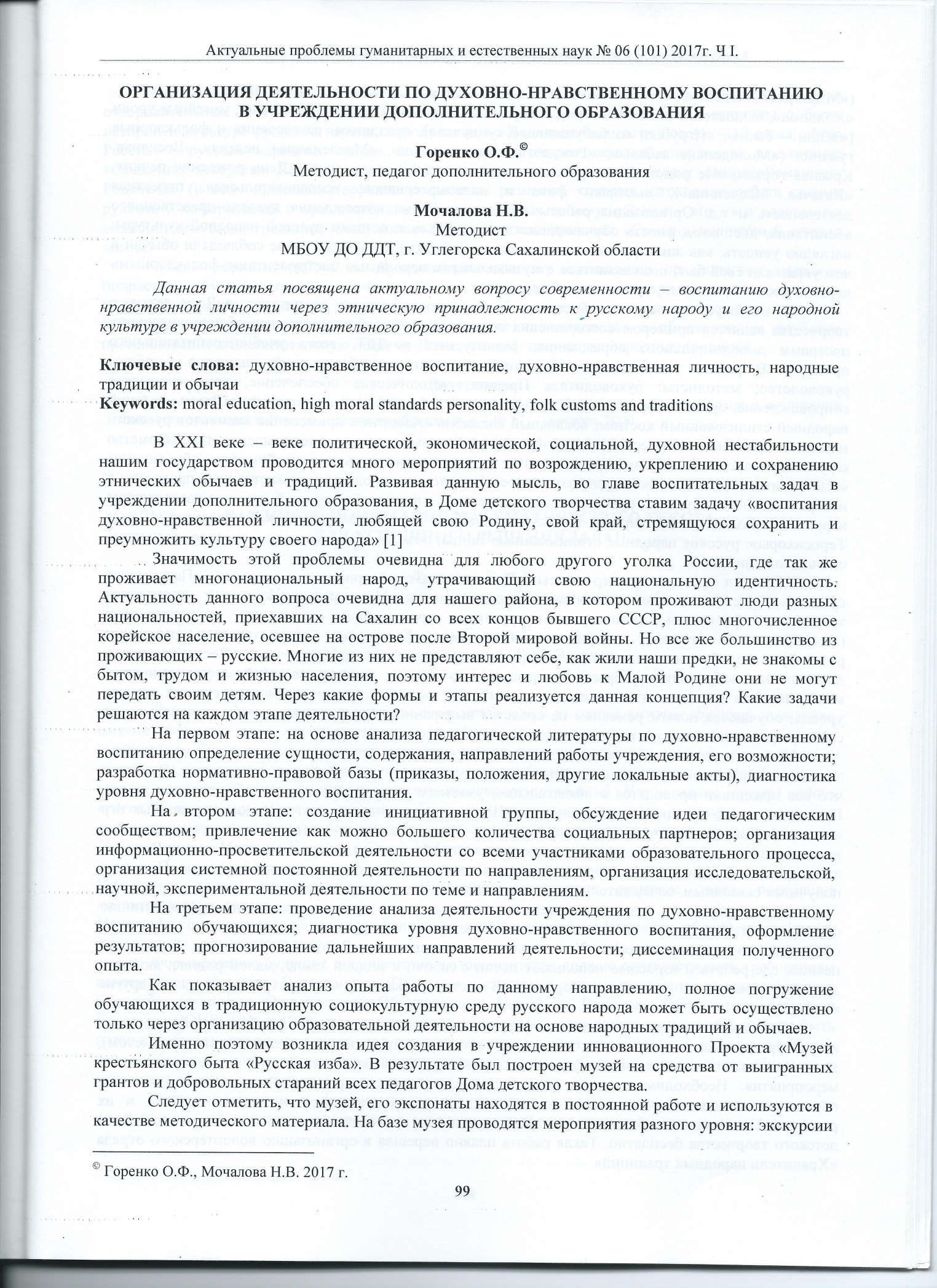 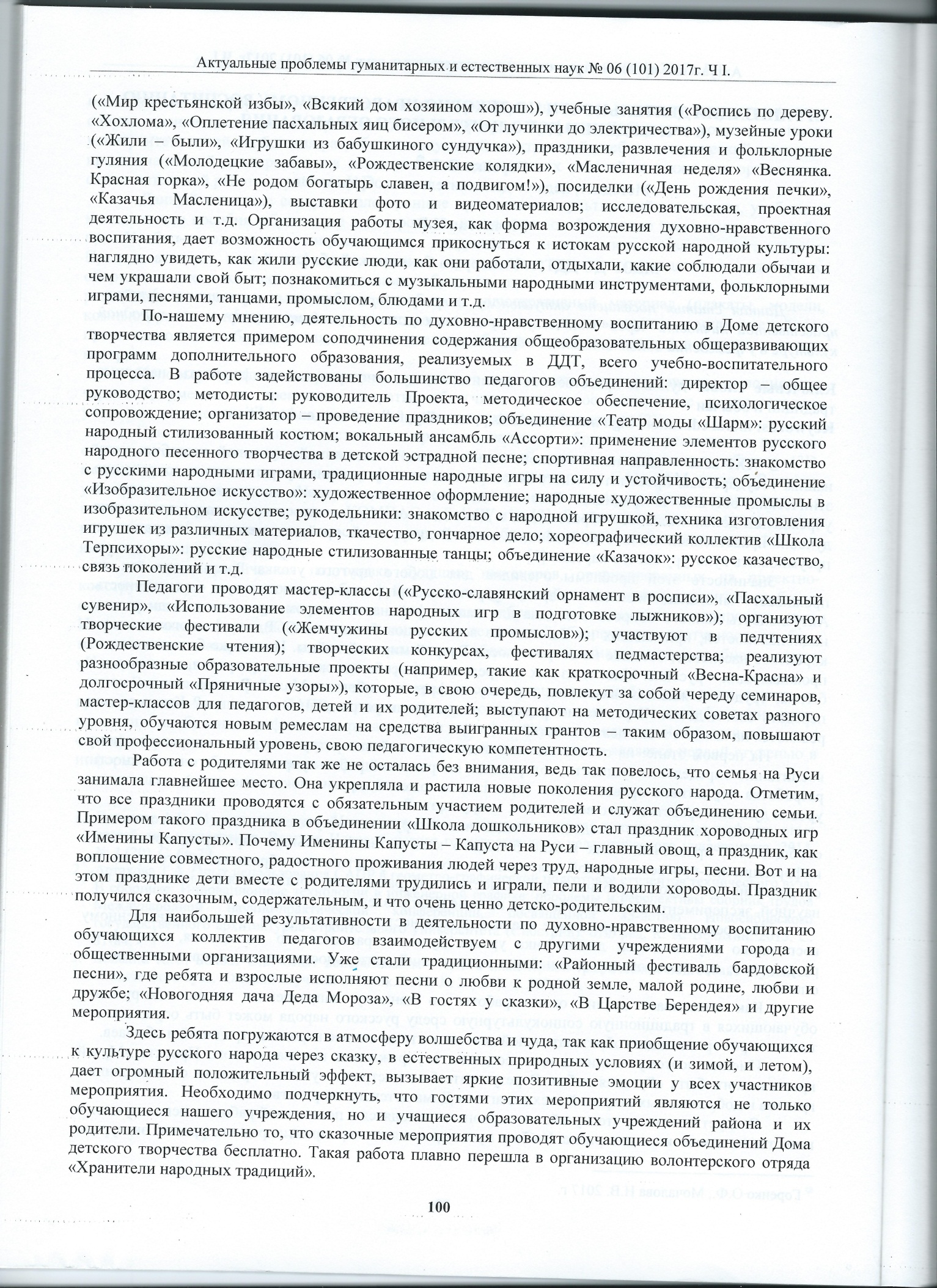 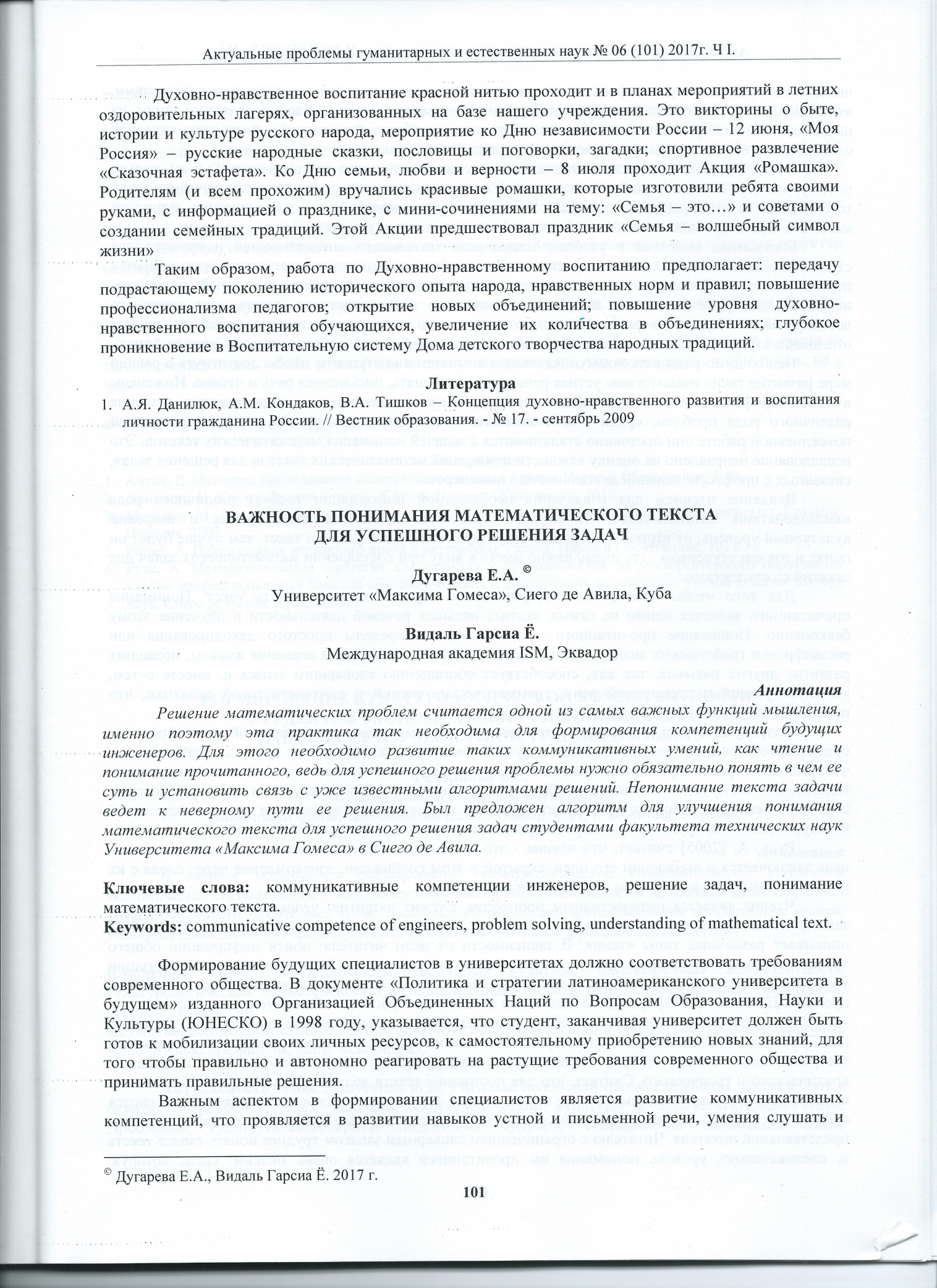 